Name		Date	Absolute Value and IntegersAssume  and  Determine whether the statement is always, sometimes, or never true.	1.		2.		3		4.		5.		6.		7.		8.		9.		10.		11.		12.		13.		14.		15.		16.	Assume a, b, and n are integers, with  and  Determine whether the possible values of n are all integers, all positive integers and zero, all negative integers and zero, or none.	17.		18.		19.		20.		21.		22.		23.		24.		25.		26.		27.		28.		29.		30.		31.		32.	For each exercise number, use your 
answers and the key below to color 
the cell. Do not color the cells that 
have a zero in them.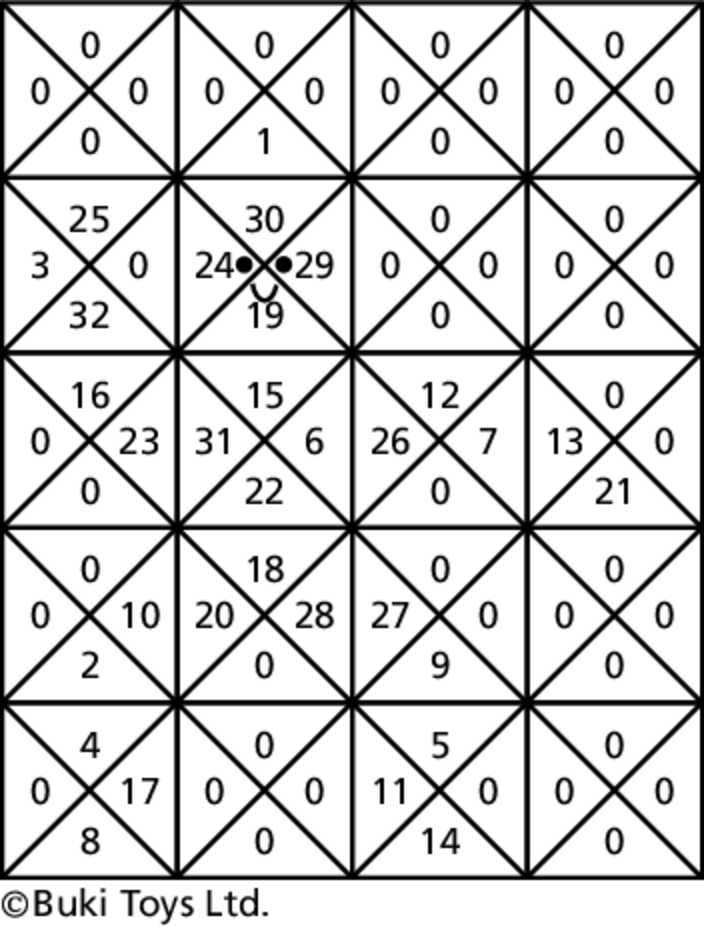 Always  PurpleSometimes  BlueNever  RedAll Integers  BlueAll Positive Integers and Zero  OrangeAll Negative Integers and Zero  RedNone  Purple